000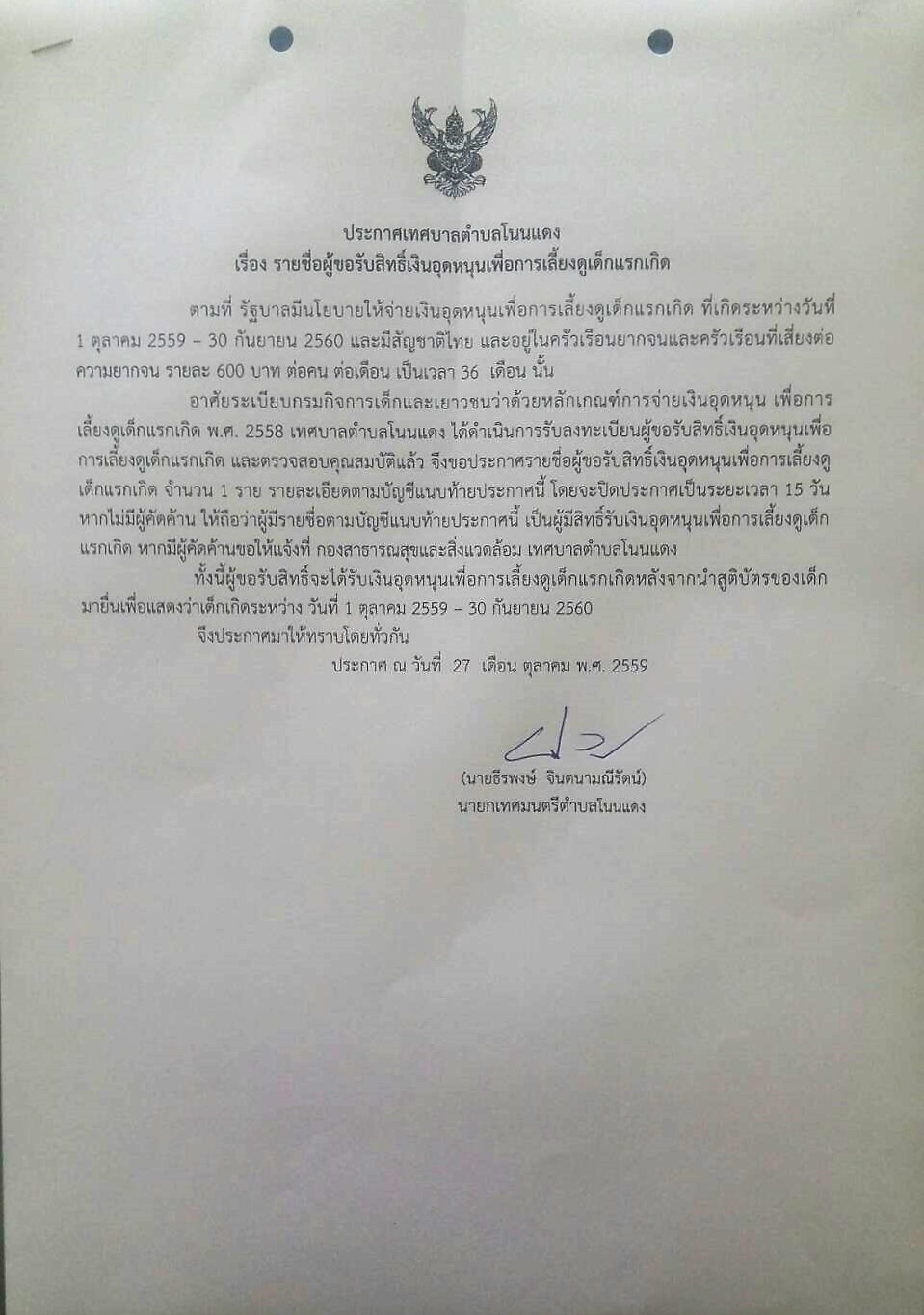 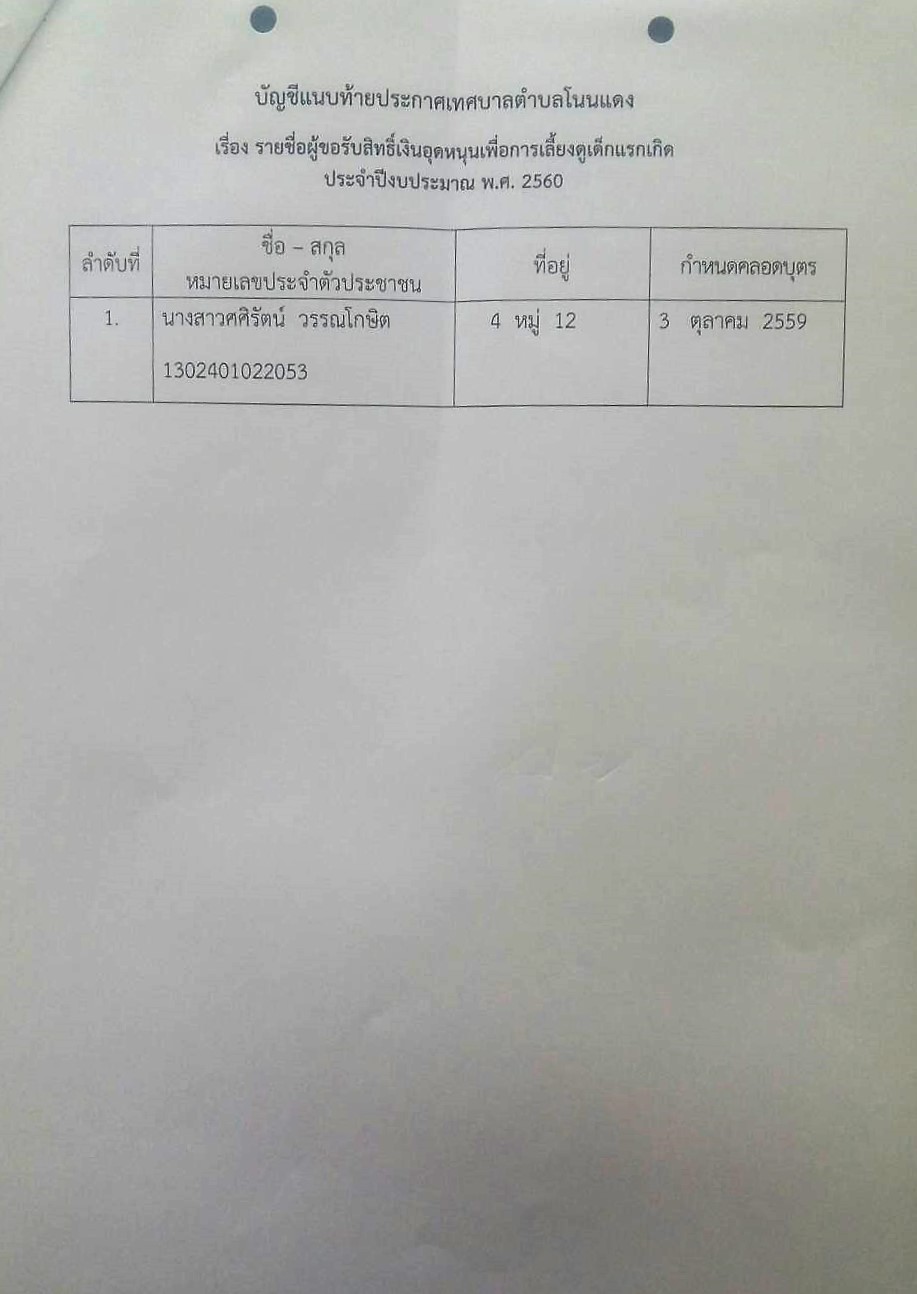 